关于举办2020年山东高校辅导员工作论坛的预备通知各高等学校党委：为深入学习贯彻习近平新时代中国特色社会主义思想，全面贯彻落实全国教育大会、全国高校思想政治工作会议和学校思想政治理论课教师座谈会精神，贯彻落实《普通高等学校辅导员队伍建设规定》《教育部等八部门关于加快构建高校思想政治工作体系的意见》等文件精神，为全面提高高校人才培养质量和大学生思想政治工作科学化水平，促进全省辅导员队伍专业化职业化建设，建设一批政治强、业务精、纪律严、作风正的高水平辅导员队伍。经研究，决定举办2020年山东高校辅导员工作论坛。论坛由山东省委教育工委指导，教育部高校思想政治工作队伍培训研修中心（山东大学）主办。现将有关事项预通知如下：一、时间地点论坛拟于10月下旬举办，具体举办方式、时间及地点根据疫情防控形势另行通知。二、参会人员（一）.各高校学生工作部门负责人。（二）.论坛征文获奖论文第一作者（第一作者须为高校辅导员或思想政治工作部门工作人员） 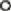 三、论坛征文（一）征文选题本次论坛结合高校思想政治工作和辅导员队伍建设，重点围绕以下选题进行征文：1.用习近平新时代中国特色社会主义思想铸魂育人研究；2.疫情防控常态化形势下的高校学生工作研究；3.新时代大学生爱国主义教育路径研究；4.新时代大学生劳动教育路径研究；5.在大学生中开展党史、新中国史、改革开放史、社会主义发展史及新冠肺炎疫情防控知识学习教育研究；6.高校辅导员核心能力建设研究；7．高校辅导员参与思想政治理论课教学研究；8.“三全育人"背景下高校辅导员协同育人的个案研究。（二）征文要求1 .征文撰写要体现围绕学生、关照学生、服务学生的育人理念，坚持理论联系实际，探讨当前大学生思想政治教育工作和辅导员队伍建设面临的新情况、新问题。2，征文需观点正确、视角新颖、论据充分、结构严谨，字数不少于5000字。3 .征文须未公开发表，遵守学术规范，恪守学术道德，杜绝学术不端行为，具体要求请参见《GB/T 7714一2015信息与文献参考文献著录规则》和《学术出版规范一一期刊学术不端行为界定（CY/T174一2019）》。经中国知网学术不端文献检测系统检测，复制比在20％以上的取消资格，复制比在40％以上（含40％）的将予以通报。（三）征文推荐1.在校生1万人以下的高校报送征文不超过2篇，1万人一2 万人的高校不超过3篇，2万人一3万人的高校不超过4篇，3万人一5万人的高校不超过5篇，5万人以上的高校不超过6篇。其中，思想政治工作部门工作人员作为第一作者的征文数量不超过各单位报送征文数的1 /3。2.每人以第一作者身份限报1篇。（四）征文评审1.本次论坛征文拟设一等奖20篇，二等奖30篇，三等奖50 篇。教育部高校思想政治工作队伍培训研修中心（山东大学）将组织专家对征文进行评审。邀请部分获奖征文第一作者参加论坛。获奖征文将择优在全国高校辅导员工作研究指导性期刊《高校辅导员》上发表。2.征文作者拥有著作权，论坛主办单位拥有编辑权和使用权。其他媒体或者个人使用、转载或部分摘编获奖征文，必须征得作者和主办单位同意。四、其他事宜一）请各高校于9月15日前统一将论坛征文、《2020年山东高校辅导员工作论坛征文申报表》（见附件1）、 《2020年山东高校辅导员工作论坛征文汇总表》（见附件2）的电子版发送至电子信箱szzx@sdu.edu/cno加盖公章的《申报表》《汇总表》各一份于9月15日前（以邮戳为准）寄送或传真至教育部高校思想政治工作队伍培训研修中心（山东大学）办公室（地址：济南市山大南路27号山东大学中心校区明德楼c座509室，邮编：250100） 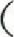 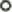 （二）联系人及联系方式联系人：扈全周田丹丹联系电话：0531一88366713 传真：0531一88366605电子信箱：szzx@sdu. edu. cn附件：1.2020年山东高校辅导员工作论坛征文申报表2. 2020年山东高校辅导员工作论坛征文汇总表高校思想政治工作队伍培训研修中心山东大学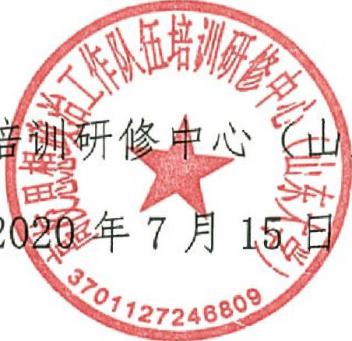 咐件12020年山东高校辅导员工作论坛征文申报表	40	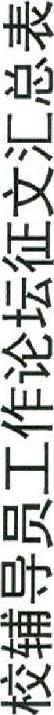 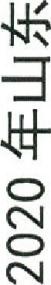 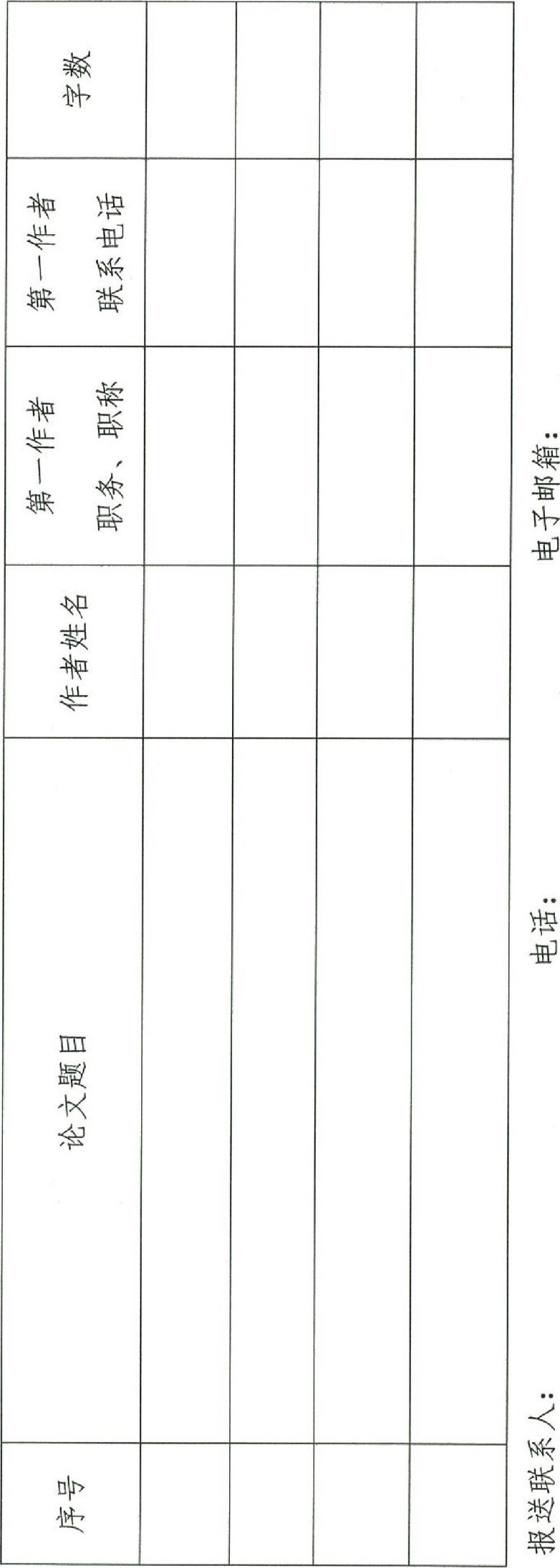 第一作者姓名学校第一作者联系电话第一作者职务、职称论文题目字数内容摘要（300字以内）论文诚信承诺本人承诺论文由本人原创、未发表，无抄袭，若被发现有学术不端行为，本人愿承担相应责任。签名：年 月本人承诺论文由本人原创、未发表，无抄袭，若被发现有学术不端行为，本人愿承担相应责任。签名：年 月本人承诺论文由本人原创、未发表，无抄袭，若被发现有学术不端行为，本人愿承担相应责任。签名：年 月本人承诺论文由本人原创、未发表，无抄袭，若被发现有学术不端行为，本人愿承担相应责任。签名：年 月本人承诺论文由本人原创、未发表，无抄袭，若被发现有学术不端行为，本人愿承担相应责任。签名：年 月单位审核意见（学校盖章）年 月（学校盖章）年 月（学校盖章）年 月（学校盖章）年 月（学校盖章）年 月评审结果签名：年 月签名：年 月签名：年 月签名：年 月签名：年 月